           [ а р а р                                         р е ш е н и еОб избрании заместителя председателя Совета сельского поселения Урнякский сельсовет муниципального района Чекмагушевский районРеспублики БашкортостанВ соответствии с частью 2 статьи 35 Федерального закона «Об общих принципах организации местного самоуправления в Российской Федерации», статьей 11.2 Закона Республики Башкортостан «О местном самоуправлении в Республике Башкортостан», частью 12.1 статьи 18 Устава сельского поселения Урнякский сельсовет муниципального района Чекмагушевский район Республики Башкортостан и статьей 11 Регламента Совета сельского поселения Урнякский сельсовет муниципального района Чекмагушевский район Республики Башкортостан Совет сельского поселения Урнякский сельсовет муниципального района Чекмагушевский район Республики Башкортостан решил:избрать Хасбулатова Булата Фанисовича, депутата от избирательного округа № 2, заместителем председателя Совета сельского поселения Урнякский сельсовет муниципального района  Чекмагушевский район Республики Башкортостан.Председательствующий на заседании Совета сельского поселения  Урнякский сельсовет муниципального района  Чекмагушевский районРеспублики Башкортостан                                                       Р.Д.Зайнетдинова22 сентября 2023 года№ 5БАШ[ОРТОСТАН  РЕСПУБЛИКА]ЫСА[МА{ОШ  РАЙОНЫ муниципаль районЫНЫ@  }РН^к  АУЫЛ СОВЕТЫ АУЫЛ  БИЛ^м^]Е СОВЕТЫ 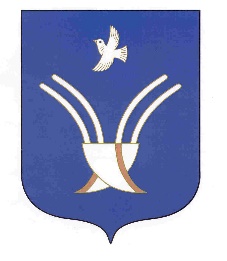 Совет сельского поселенияУрнякский сельсоветмуниципального района Чекмагушевский район Республики Башкортостан